     13 марта 2021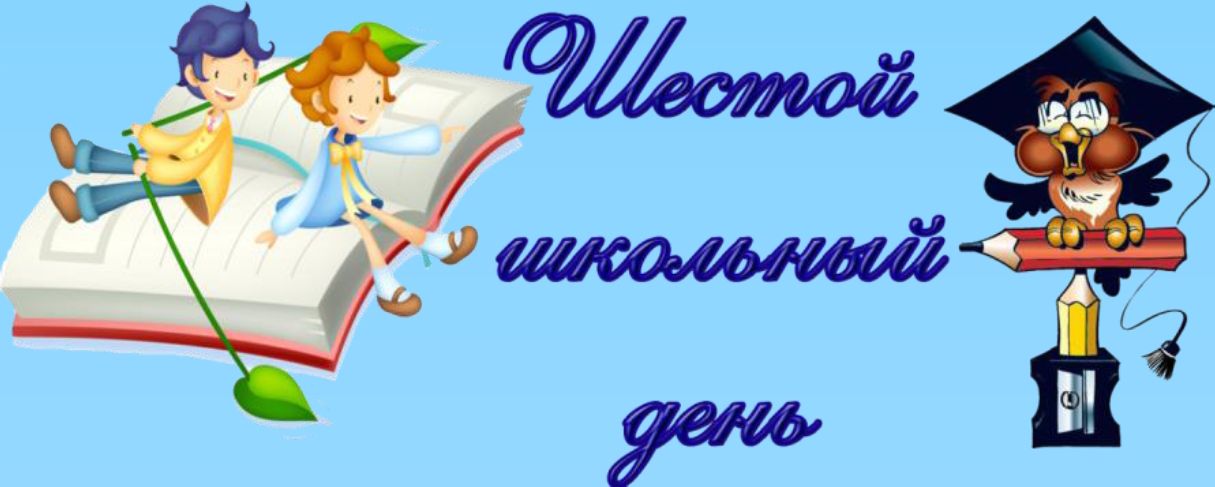 ВремяКлассыМероприятиеМестопроведенияОтветственные09.00-10.00Педагоги учрежденияКонсультирование (по запросу)Каб. № 22Казак В.Ф.08.00- 13.00Учащиеся учрежденияРабота библиотекиБиблиотекаЖук О.С.11.005-7 классы«Гигиена девочек»Каб. № 1Классные руководители , медицинская сестра Апанасик Л.С.09.00-09.45Учащиеся учрежденияЧтение в слух «Весёлые стихи»БиблиотекаЖук О.С.12.007-9 классы “Ценности, которые мы выбираем”Каб.№ 19Абраменкова О.Г., Вареник О.Г.15.00-17.35Учащиеся учрежденияРабота объединения по интересам «Sun raus»Актовый залПедагог ЦДТМалиновская В.В.15.15-17.15Учащиеся учрежденияРабота объединения по интересам «Юный спасатель»БиблиотекаЖук О.С.09.30-11.30Учащиеся учрежденияРабота объединения по интересам «Стритбол»Спортивный залГапанович С.В.16.00-20.00Учащиеся учрежденияРабота спортивного залаСпортивный залИвашкевич И.М.